Diplomaterv/Szakdolgozat témajavaslat(A szürke mezőket kérem kitölteni)*Abban az esetben, ha nincs céges/külső konzulens, nem kell kitölteni**A megfelelő aláhúzandó***Javaslat a tanszéki témavezetőre, ha nincs, akkor a mező üresen marad****Aláírásával vállalja, hogy a fent nevezett hallgatónak szakmai konzultációt biztosít a féléves feladat teljes ideje alatt.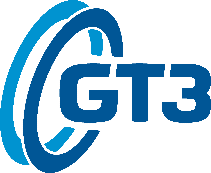 Budapesti Műszaki és Gazdaságtudományi EgyetemGépészmérnöki KarGép- és Terméktervezés TanszékMG épület  www.gt3.bme.huHallgató AdataiHallgató AdataiNév, Neptunkód:Szak:Külső/Céges konzulens Adatai*Külső/Céges konzulens Adatai*Cégnév:Siemens Mobility GmbHCím:A-8020 Graz, Eggenberger Straße 31Külső konzulens neve:Franz-Josef WeberVégzettsége:GépészmernökElérhetősége:mailto:franz-josef.weber@siemens.com, Mobil: +43 664 88554569Témajavaslat**Szakdolgozat (BSC)Diplomaterv A (MSC A)Cím:Frontloading a vasutijármüfejlestésnélFrontloading a vasutijármüfejlestésnélAngol Cím:Frontloading in railway vehicle developmentFrontloading in railway vehicle developmentTémavezető***:Dr. Szeghö, KrisztinaDr. Szeghö, KrisztinaFeladat rövid ismertetése (~10-15 sor)Frontloading basiert auf der Erkenntnis, dass ein Großteil der Produkteigenschaften und anfallenden Produktkosten in der frühen Phase der Produktentstehung festgelegt werden. In historisch über viele Jahre gewachsenen, und durch Infrastruktur und technische Regelsetzung stark eingeschränkten Bereichen der Technik, wie im Bereich von Schienenfahrzeugen, spielt das Frontloading auch heute noch eine untergeordnete Rolle im Entwicklungsprozess. Am Beispiel eines Nahverkehrssystems sollen die Potenziale des Frontloadings untersucht werden. Als Beispiel ausgewählt wird die Entwicklung einen neuen Fahrzeuggeneration für die Budapester Untergrundbahn Linie 1. Auf Basis der Ergebnisse der Arbeiten zu Thema 1 und Thema 2 (Zuordnung System- und Produktstruktur zur Funktionsstruktur sowie Katalog alternativer Technologien mit Kosten- und Risikobewertung) soll die Entwicklungsstrategie für ein Fahrzeug mit verbesserter Perfomance festgelegt werdenOutput:Festlegung Entwicklungsstrategie für neue Fahrzeuge der Budapester Untergrundbahn Linie 1Festlegung Ausgangspunkt quantitative Entwicklungsziele für die Themenbereiche Reisegeschwindigkeit, Passagierkapazität, Zugfolge, Energieverbrauch, Erschütterung, Gleisschädigung, Instandhaltungsaufwände und ProduktkostenFunktionale Anforderungsliste für verbesserte Fahrzeuge der Budapester Untergrundbahn Linie 1 für die Funktionsgruppen B, C, D, F, G und J gemäß EN15380-4Bewertung des Potential der alternativen, heute gebräuchlichen und in 3 Jahren marktreifen Technologien für die Unterproduktgruppen aus den Vorgängerarbeiten. Dabei sollen neben Schienenfahrzeugen auch die Technologien aus Nutzfahrzeugbau, Bussen, Luftfahrt und Liftbau berücksichtigt werdenFestlegung quantitative Entwicklungsziele für die Themenbereiche Reisegeschwindigkeit, Passagierkapazität, Zugfolge, Energieverbrauch, Erschütterung, Gleisschädigung, Instandhaltungsaufwände und ProduktkostenFestlegung einer Entwicklungsstrategie für die Unterbaugruppen. Neben den virtuellen, modellbasierten  Verfahren sollen dabei auch die Bauteiltest auf Ebene Unterproduktgruppe und Hauptbaugruppe und Fahrzeug geplant werdenVorschlag für ein Alternatives Fahrzeug mit verbesserter PerformanceDie Arbeit kann in Ungarisch, Deutsch oder Englisch erstellt werden.Literatur.EN 15380-2:2014 Railwayapplications - Classification system for railway vehicles Part 2 Product GroupsEN 15380-4:2014 Railwayapplications - Classification system for railway vehicles Part 4 Function GroupsEN 15380-5:2014 Railwayapplications - Classification system for railway vehicles Part 5 System Break Down StructureSzeghö, K.: Integriertes, föderiertes und domainübergreifendes Produktmodell in der frühen Phase der Produktentwicklung (Schriftenreihe VPE), Universität Kaiserslautern; Auflage: 1 (23. Mai 2012)Pahl,G.; Beitz,W; Feldhusen, J.; Grote, K.H.: Engineering Design, a systematic approach, Springer, 2006Zobory I.: Gépészeti rendszertechnika. Jegyzet. BME Vasúti Járművek Tanszék, Bp. 1998Kelt, dátum:PH.…………………………………………………Külső konzulens****…………………………………………………Hallgató